BILAN DE PROJET 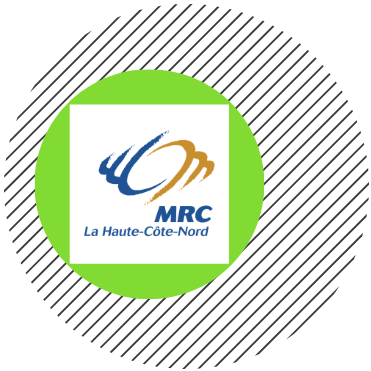 Fonds québécois d’initiatives sociales (FQIS)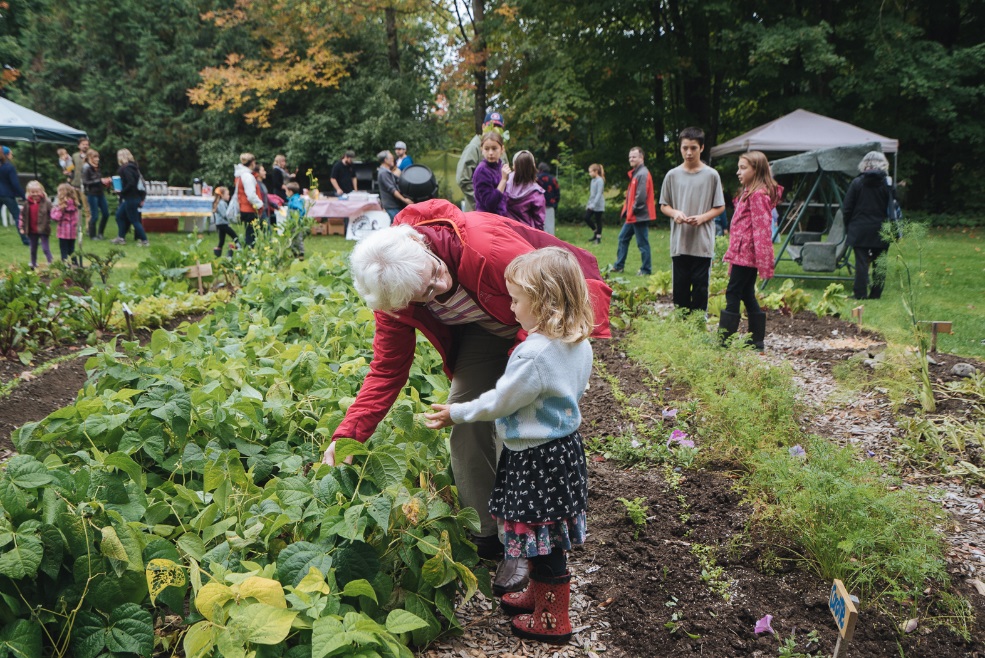 VEUILLEZ REMPLIR CE RAPPORT FINAL ET L’ENVOYER À :Odette Bélanger, conseillère en développement des communautésMRC La Haute-Côte-Nord26, rue de la Rivière, bureau 101, Les Escoumins (Québec) G0T 1K0Téléphone : 418 233-2102, poste 235   Télécopieur : 418 233-3010   Courriel : conseillerdc@mrchcn.qc.caLors de l’envoi du bilan par courriel, inscrivez l’objet suivant : Rapport FQIS – Projet « titre du projet »Veuillez noter que vous recevrez un accusé de réception à la suite du dépôt de votre rapport final. Si vous n’en recevez pas, veuillez communiquer avec nous par téléphone.Le projet a-t-il été réalisé comme prévu? Oui Non. Veuillez indiquer les modifications par rapport au projet initial.Au regard des déterminants correspondant à votre projet, quels sont les résultats obtenus? Si vous n’êtes pas arrivé aux résultats attendus, expliquez pourquoi. Quelle a été votre clientèle cible?Veuillez préciser l'utilisation du montant alloué selon les postes budgétaires :Le projet doit avoir été réalisé, au plus tard, à la fin de décembre 2022. L’aide maximale pouvant être octroyée pour un projet est de 25 000 $, et ce, jusqu’à concurrence de 80 % du coût du projet. Une mise de fonds de 20 % doit être fournie par l’organisme promoteur en argent, en biens ou en services. Une exception peut être possible article 4 de la Politique FQIS.Les surplus diminuent la part de financement de la MRC;Les dépenses admissibles et non admissibles sont détaillées à l’article 3.3. de la Politique FQIS.Au besoin, veuillez ajouter des lignes à ce tableau ou joignez un document Excel en annexe.1 Note : Le bénévolat ne peut être dans la mise de fonds.Quels ont été les éléments les plus importants dans la réussite de votre projet? Y a-t-il eu création ou maintien d’emploi?Si vous aviez à refaire ce projet, quelles modifications ou améliorations y apporteriez-vous?Nommez les partenaires impliqués, ainsi que leur rôle dans le projet.Commentaires généraux :Veuillez joindre une ou des photos de votre projet, ainsi que tout autre document que vous jugerez pertinent.Titre du projet :Titre du projet :Titre du projet :Titre du projet :Organisation :Organisation :Organisation :Nom du responsable :Nom du responsable :Nom du responsable :Nom du responsable :Nom du responsable :Adresse : Téléphone : Téléphone : Cellulaire : Cellulaire : Courriel :Signature :Signature :Date :Date :Date de début du projet :	Date de fin du projet :Lutte contre la pauvreté Sécurité alimentaireTransportServices de proximitéLogement socialItinéranceAccessibilité universelleInclusion sociale/cohésion sociale/Tissu social Sentiment d'appartenance/engagement citoyenAction communautaireÉducation/persévérance scolaire/
prévention du décrochage/alphabétisationRevenu/emploi/sécurité d'emploi/
insertion socioprofessionnelle/chômageEnvironnements sains et sécuritairesRÉSUMÉ DES COÛTS ESTIMATIFS DU PROJETRÉSUMÉ DES COÛTS ESTIMATIFS DU PROJETSOURCES DE FINANCEMENTSOURCES DE FINANCEMENTSalaire et avantages sociaux : $Mise de fonds du promoteur1 (minimum de 20 % en argent, en biens ou en services) : $Transport et hébergement : $Aide financière demandée au FQIS : $Honoraires professionnels : $Autres revenus d’opération : $Fournitures et matériel : $Commandites :  $Achat ou location d’équipement : $Autre :  $Publicité : $Autre :  $Autre :  $Autre :  $Autre :  $Autre :  $Autre :  $Autre :  $TOTAL COÛTS ESTIMATIFS : $TOTAL SOURCES DE FINANCEMENT : $PartenaireRôle